	CURRICULUM VITAE	DATOS PERSONALES	Nombre y Apellidos: Jacobo Medina González	Fecha de Nacimiento:  23/09/1987	Partido Político: Partido Popular (PP)	EMAIL: jmedinag@cabildodelanzarote.com	WEB: www.cabildodelanzarote.com	FORMACIÓN ACADÉMICA Licenciado en Derecho – Universidad de La Laguna (2014)Escuela de prácticas jurídicas – UNED Lanzarote (2015)	FORMACIÓN COMPLEMENTARIA Curso: Día mundial del consumidos (marzo 2007).Jornadas: Ultraperiferia y la reforma del Estatuto de Autonomía de Canarias (diciembre 2008).I Jornadas: Protección y calidad del cielo (noviembre 2008).Curso: Ética y globalización en el 60 aniversario de la declaración universal de los derechos humanos (marzo 2009).Curso: El consumidor ante la crisis financiera (mayo 2009).Curso: Ciencia y pseudociencias. Módulo I: Un panorama de la ciencia contemporánea (abril 2009).I Jornadas: Derecho comunitario (abril 2010).XIII Seminario: Derecho comparado (abril 2010).Curso: Informática (julio 2011).II Jornadas: Derecho comunitario -participando como colaborador- (abril 2011).Curso: Justicia, derechos humanos y género (marzo 2011).Jornadas: El enfoque jurídico y económico de la situación de los consumidores en el contexto de crisis económica (marzo 2012).Prácticas: Cabildo de Lanzarote (julio-agosto 2012).Congreso Internacional: La información territorial en el registro de la propiedad (diciembre 2011).	OTROS DATOS DE INTERÉS 	Conocimientos de:  Inglés (nivel A-1 medio), Informática básica, Internet y nivel avanzado de software y hadware.	Presidente fundador de la Asociación de Estudiantes Universitarios Conejeros (AEUCO) (2009-2011).	TRAYECTORIA PROFESIONAL Hotel Lanzarote Village (botones) (2004).Nans Congresos en Tenerife (azafato) (2010).Centro de Documentación Europea de la Universidad de La Laguna (becario) (2010-2011).Bufete de abogados Medina y Asociados.Concejal del Partido Popular en el Ayuntamiento de Arrecife (legislatura 2015-2019).Vicepresidente 1º y Consejero-Secretario Suplente del Consejo de Gobierno Insular del Cabildo de Lanzarote. Secretario General del Partido Popular en Lanzarote (Desde diciembre de 2019).Vicepresidente 1º y Consejero-Secretario Suplente del Consejo de Gobierno Insular del Cabildo de Lanzarote ( junio 2019-noviembre 2021).Consejero de Obras Públicas (Oficina Técnica, Vías y Obras y Parque Móvil) y Unidad de Planificación y Coordinación de Proyectos del Cabildo de Lanzarote (junio 2019-noviembre de 2021).	FUNCIONES ACTUALES Portavoz del Grupo Popular en el Cabildo de Lanzarote (Legislatura 2019-2023).(*) La información publicada está sujeta a la corrección de las erratas que se puedan detectar 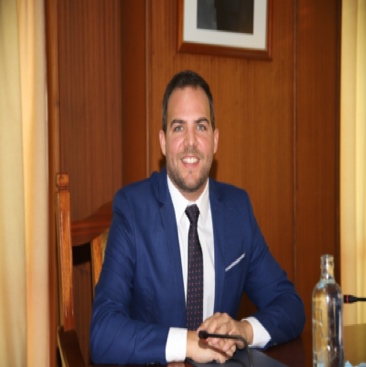 JACOBO MEDINA GONZÁLEZConsejero Electo del Cabildo Insular de Lanzarote CORPORACIÓN 2019-2023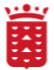 